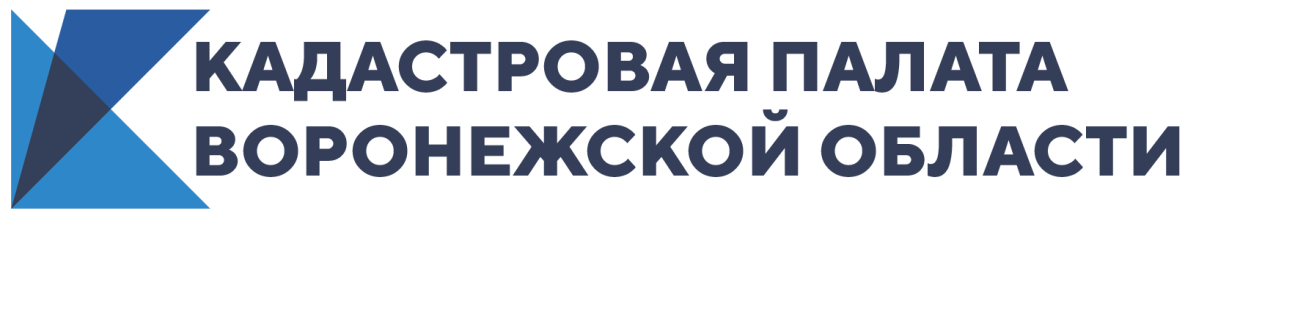 Воронежцев проконсультируют по предоставлению сведений о кадастровой стоимости объектов недвижимости15 мая 2019 года с 10:00 до 12:00 в Кадастровой палате Воронежской области будет организована «горячая линия» по вопросам предоставления сведений о кадастровой стоимости объектов недвижимости.Какой срок действия выписки о кадастровой стоимости?Как узнать кадастровую стоимость объекта недвижимости на определенную дату?Можно ли узнать кадастровую стоимость доли в квартире?Каким способом можно направить запрос о предоставлении сведений, содержащихся в реестре недвижимости?На эти и многие другие вопросы можно получить ответ по телефону «горячей линии»: 8(473) 327-18-99.Контакты для СМИ Кадастровая палата Воронежской областител.: 8 (473) 327-18-92 (доб. 2429)press@36.kadastr.ru